 01.04.2021 г. По случаю международного Дня птиц в нашем саду было проведено конкурсное мероприятие среди детей старшей и подготовительной групп на лучшее прочтение стихов о птицах. Помимо стихов, дети слушали и угадывали голоса различных птиц, отгадывали тематические загадки, пели песню.
Комиссия по итогу конкурса выделила лучших чтецов, которые были награждены медалями за 1, 2 и 3 место. 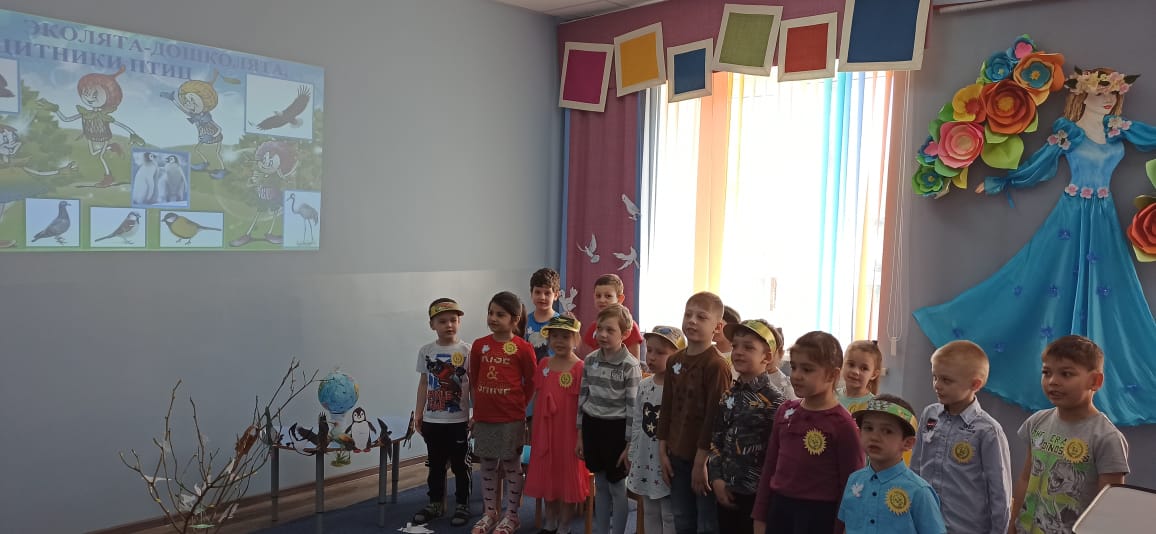 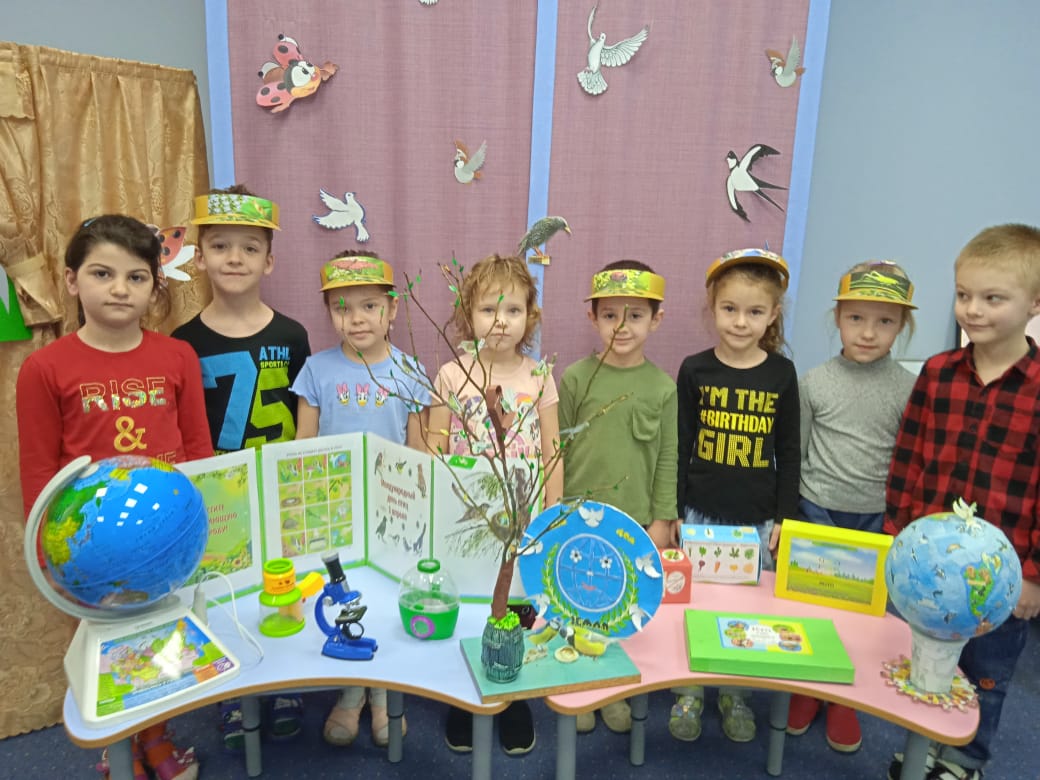 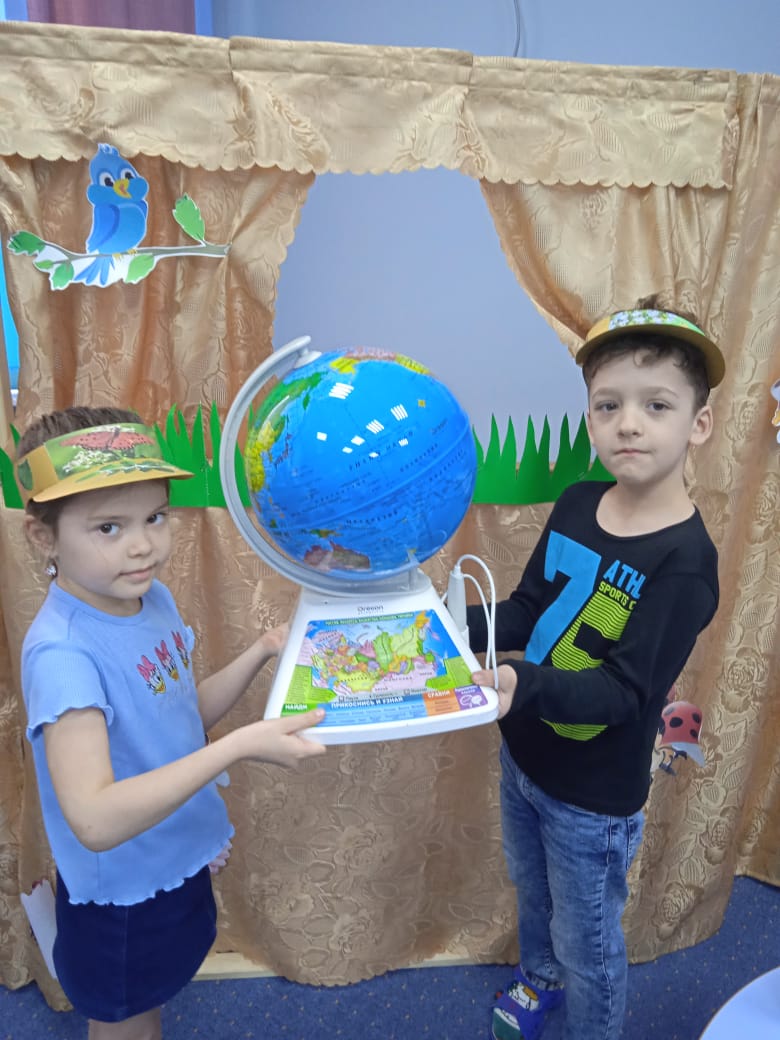 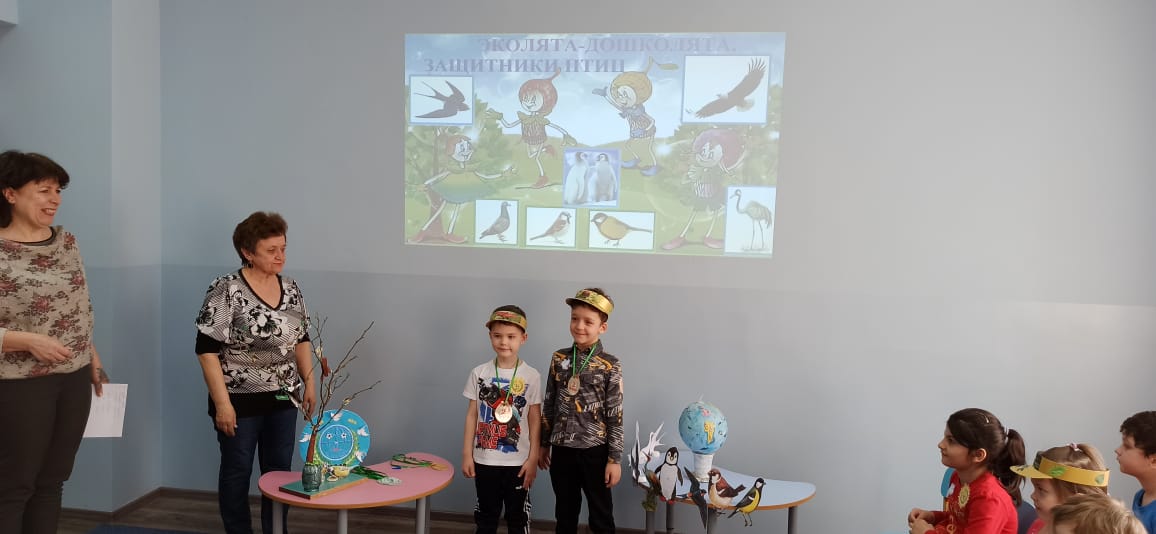 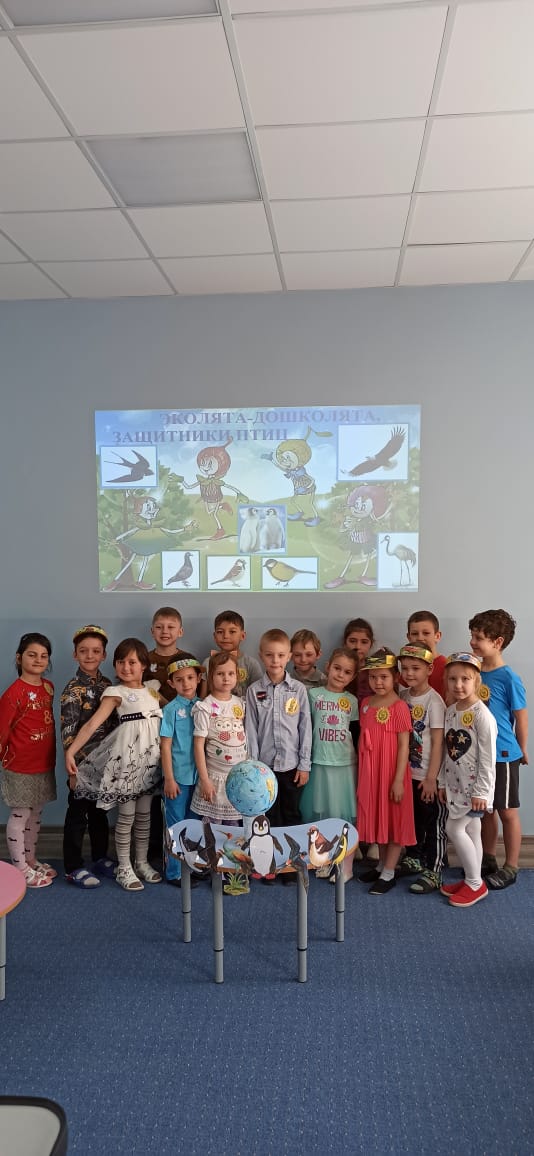 